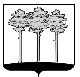 ГОРОДСКАЯ  ДУМА  ГОРОДА  ДИМИТРОВГРАДАУльяновской областиР Е Ш Е Н И Ег.Димитровград   26  декабря  2018 года  	   	                                                        № 10/84  . О даче согласия Муниципальному казенному учреждению«Управление по реализации социальных программ» на заключение договоров безвозмездного пользования муниципальным имуществом, закрепленным на праве оперативного управления, с Областным государственным казенным учреждением социального обслуживания «Центр социально-психологической помощи семье и детям «Ульяновский региональный ресурсный институт семьи» В соответствии со статьями 689 - 701 Гражданского кодекса Российской Федерации, статьей 17.1 Федерального закона от 26.07.2006 №135-ФЗ «О защите конкуренции», пунктом 3 части 1 статьи 7, пунктом 5 части 1 статьи 26 Устава муниципального образования «Город Димитровград» Ульяновской области, на основании Положения о порядке передачи в безвозмездное пользование имущества, находящегося в муниципальной собственности города Димитровграда Ульяновской области, рассмотрев обращение исполняющего обязанности Главы города И.Ю.Волкова от 13.12.2018 №01-19/7510, Городская Дума города Димитровграда Ульяновской области третьего созыва решила:1. Дать согласие Муниципальному казенному учреждению «Управление по реализации социальных программ» на заключение договоров безвозмездного пользования муниципальным недвижимым имуществом, закрепленным на праве оперативного управления, с Областным государственным казенным учреждением социального обслуживания «Центр социально-психологической помощи семье и детям «Ульяновский региональный ресурсный институт семьи» по 01.09.2023, согласно приложению 1 к настоящему решению.2. Дать согласие Муниципальному казенному учреждению «Управление по реализации социальных программ» на заключение договоров безвозмездного пользования муниципальным движимым имуществом, закрепленным на праве оперативного управления, с Областным государственным казенным учреждением социального обслуживания «Центр социально-психологической помощи семье и детям «Ульяновский региональный ресурсный институт семьи» по 01.09.2023, согласно приложению 2 к настоящему решению.3. Установить, что Ссудодатель обязан:3.1. Своевременно и в полном объеме уплачивать все коммунальные и иные эксплуатационные платежи за муниципальное имущество, переданное в безвозмездное пользование;3.2. За свой счет осуществлять капитальный и текущий ремонт предоставленного в безвозмездное пользование муниципального имущества и нести все расходы по его содержанию.4. Установить, что Ссудополучатель обязан:  4.1. Обеспечить сохранность и надлежащее содержание                        муниципального имущества, переданного в безвозмездное пользование;4.2. Надлежащим образом исполнять условия договора безвозмездного пользования.5. Установить, что настоящее решение подлежит официальному опубликованию и размещению в информационно – телекоммуникационной сети «Интернет» на официальном сайте Городской Думы города Димитровграда Ульяновской области (www.dumadgrad.ru).6. Установить, что действие настоящего решения распространяется на правоотношения, возникшие со 02 сентября 2018 года.7. Контроль исполнения настоящего решения возложить на комитет по финансово-экономической политике и городскому хозяйству (Куденко).Исполняющий обязанностиГлавы города ДимитровградаУльяновской области                                                                         А.Р.ГадальшинПРИЛОЖЕНИЕ  1к решению Городской Думы города Димитровграда Ульяновской области третьего созываот 26.12.2018 №10/84Муниципальное недвижимое имущество, закрепленноена праве оперативного управления, являющееся предметом договора безвозмездного пользования                                                      ПРИЛОЖЕНИЕ  2к решению Городской Думы города Димитровграда Ульяновской области третьего созываот 26.12.2018 №10/84Муниципальное недвижимое имущество, закрепленноена праве оперативного управления, являющееся предметом договора безвозмездного пользования№№ п/пНаименование организацииНаименование имущества, закрепленного на праве оперативного управленияАдрес помещенияПлощадь помещения (кв.м.)Суммавыпадающих доходов в год (руб.)Балансовая стоимость (руб.)Цели использования1.Областное государственное казенное учреждение социального обслуживания «Центр социально-психологической помощи семье и детям «Ульяновский региональный ресурсный институт семьи»Объект нежилого фонда здания МКУ «Управление РСП» (свидетельство о государственной регистрации права от 12.03.2014 № 73 AA 755423)Ульяновская область, город Димитровград, ул. Хмельницкого, д.11225,85В аренду не предоставлялось94998,24Предоставление социально-психологической помощи семье и детям города Димитровграда Ульяновской области№п/пНаименованиеорганизацииНаименованиеимущества, закрепленного на праве оперативного управленияИнвентарный номерСуммавыпадающих доходов в год (руб.)Балансовая стоимость (руб.)Цели использования11.Областное государственное казенное учреждение социального обслуживания «Центр социально-психологической помощи семье и детям «Ульяновский региональный ресурсный институт семьи» Монитор 19" ASER с 1101340007В аренду не предоставлялось5106,00Предоставление социально-психологической помощи семье и детям города ДимитровградаУльяновской области 11.Областное государственное казенное учреждение социального обслуживания «Центр социально-психологической помощи семье и детям «Ульяновский региональный ресурсный институт семьи» Принтер HP Laser Jеt Pro P1102 с 1101340043В аренду не предоставлялось3939,20Предоставление социально-психологической помощи семье и детям города ДимитровградаУльяновской области 11.Областное государственное казенное учреждение социального обслуживания «Центр социально-психологической помощи семье и детям «Ульяновский региональный ресурсный институт семьи» Шкаф для одежды Д-0185*3 с 1101360025В аренду не предоставлялось4600,00Предоставление социально-психологической помощи семье и детям города ДимитровградаУльяновской области 11.Областное государственное казенное учреждение социального обслуживания «Центр социально-психологической помощи семье и детям «Ульяновский региональный ресурсный институт семьи» Персональный компьютер в комплексе 1101340006В аренду не предоставлялось13929,00Предоставление социально-психологической помощи семье и детям города ДимитровградаУльяновской области 11.Областное государственное казенное учреждение социального обслуживания «Центр социально-психологической помощи семье и детям «Ульяновский региональный ресурсный институт семьи» Стол компьютерный ОльхаНе предусмотрен В аренду не предоставлялось2900,00Предоставление социально-психологической помощи семье и детям города ДимитровградаУльяновской области 11.Областное государственное казенное учреждение социального обслуживания «Центр социально-психологической помощи семье и детям «Ульяновский региональный ресурсный институт семьи» 5 стульев черных офисныхНе предусмотренВ аренду не предоставлялось3000,00Предоставление социально-психологической помощи семье и детям города ДимитровградаУльяновской области 11.Областное государственное казенное учреждение социального обслуживания «Центр социально-психологической помощи семье и детям «Ульяновский региональный ресурсный институт семьи» Монитор 17" SAMSUNG 1101340051В аренду не предоставлялось6200,00Предоставление социально-психологической помощи семье и детям города ДимитровградаУльяновской области 11.Областное государственное казенное учреждение социального обслуживания «Центр социально-психологической помощи семье и детям «Ульяновский региональный ресурсный институт семьи» Персональный компьютер в комплексе (монитор и системный блок) 1101340058В аренду не предоставлялось13929,00Предоставление социально-психологической помощи семье и детям города ДимитровградаУльяновской области 11.Областное государственное казенное учреждение социального обслуживания «Центр социально-психологической помощи семье и детям «Ульяновский региональный ресурсный институт семьи» Стол компьютерный ОльхаНе предусмотренВ аренду не предоставлялось2900,00Предоставление социально-психологической помощи семье и детям города ДимитровградаУльяновской области 11.Областное государственное казенное учреждение социального обслуживания «Центр социально-психологической помощи семье и детям «Ульяновский региональный ресурсный институт семьи» Стул черный офисныйНе предусмотрен В аренду не предоставлялось600,00Предоставление социально-психологической помощи семье и детям города ДимитровградаУльяновской области 